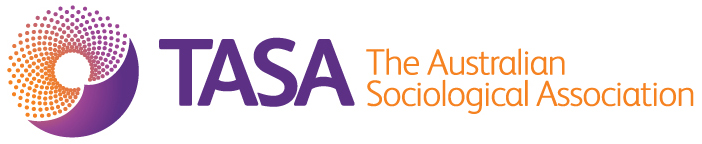 NOMINATION FORM TASA EXECUTIVE COMMITTEE, November 2020 – November 2022Candidate’s Name: Executive position nominated for (one only): Nominator:Affiliation/Institution: I nominate the above person for the stated position on the TASA Executive Committee for the two-year term November 2020 – November 2022. I confirm that I am a current financial member of The Australian Sociological Association. Signature of nominator:		 ___________________________					(Electronic signature is acceptable)INSTRUCTIONSCandidates may be nominated for more than one position, but each nomination must be on a separate formNominators must be current financial members of TASAThe two nominators must complete separate nomination forms for the candidatePlease email this form to: admin@tasa.org.auTHIS FORM MUST REACH THE TASA OFFICE NO LATER THANMidday (AEST) Friday July  31, 2020